Kvalitní designový ruční mixer, díky kterému rychle smícháte, rozšleháte nebo rozmícháte širokou škálu přísad. Maximální výkon 500 W s 5 rychlostmi a funkcí Turbo.  Snadno odnímatelné dva šlehací nástavce a hnětací háky z kvalitní nerez oceli. • Výkon 500 W  s maximálním komfortem, vyberte si z 5 různých rychlostí nebo použijte funkci turbo pro maximální výkon pouhým stisknutím tlačítka.• 2 šlehací a hnětací háky z nerezové oceli, které lze snadno vyjmout.• Ergonomický design, který se přizpůsobí ruce uživatele pro pohodlné a snadné použití. Povrchová úprava v černé barvě a ušlechtilá nerezová ocel.Technické údaje:EAN Code: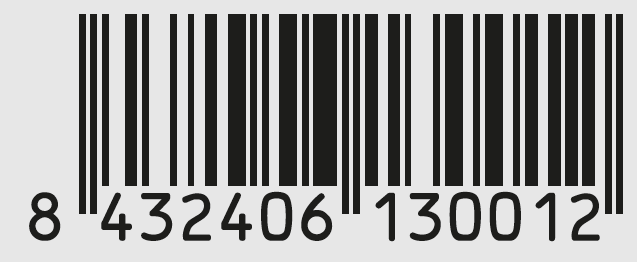 Ruční mixérBXMX500EProduct code: ES9130010BEAN Code: 8432406130012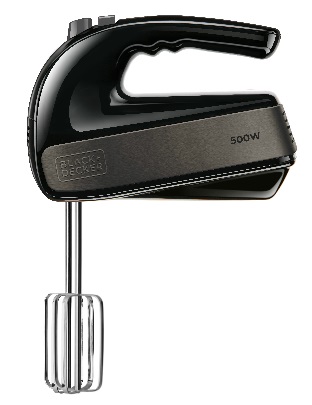 500W5 rychlostí + Turbo funkce2 šlehací a hnětací hákyJedním stiskem odstranění příslušenstvíJednoduchá údržbaErgonomický designNerez ocel